Dunlop ECC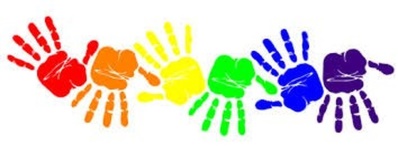 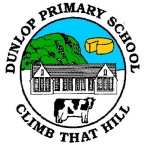  Week Sheet Information and ReflectionsWeek Beginning:14/11/2022Dunlop ECC Week Sheet Information and ReflectionsWeek Beginning:14/11/2022Monday14.11.2022P.E: We are learning to take turns and listen to instructions while we play lots of different games at P.E. Together Time: Number Rhymes with Mrs BuchananTuesday15.11.2022Together Time: Christmas song practise for our Christmas Carolling with a Difference, with Mrs MarshallWednesday16.11.2022Together Time: Bookbug with Mrs MackThursday17.11.2022Together Time: Cosmic Yoga with Mrs TaylorFriday18.11.2022Together Time: Story Time with Mrs MarshallReflections: Last week in Dunlop ECC In the Imagination Station, the children have been creating puppets using paper bags and socks.   There has been a lot of conversation around what their puppet is and how the children are planning to design them.The children have continued to enjoy the Author of the Term Giles Andreae.  They have happily shared their thoughts and feeling on the various stories and are enjoying getting comfy on our big beanbags and looking at the books with their friends.  We introduced some real vegetables to the home area for the children to use in their role play.  There was lots of discussion about what the vegetables were, how they felt and who liked or disliked each vegetable.  The children then used the safety skills they were learning last week to help them make dinner using the vegetables.We had lots of bananas left from snack so the children helped Miss McNelis to make banana bread.  The children demonstrated fantastic listening skills as they followed the instructions and worked very hard to create some wonderful banana bread.  All the children enjoyed some of the yummy banana bread for snack.The children are continuing to develop their confidence in making playdough independently.  Some of our Pre School children have been sharing their knowledge with their peers and supporting them to make playdough without an adult.At block play, the children have been working hard to build houses and dens with the large hollow blocks and large planks of wood.  The children are being encouraged to work safely and to risk assess their builds to ensure no one gets hurt.At the art table, the children have enjoyed making models with various pieces of junk.  There has been a wide range of models made this week, from recorders to aeroplanes!  Our children have the freedom to choose the materials they want to use from our junk modelling boxes and then they choose how they are going to join their materials together by selecting various materials from the art trolley.The children have explored various types of painting from printing, to painting with different textured paints.On Thursday, the children were provided with a vase of poppies.  We spoke to the children about Remembrance Day and that poppies are used to remember all the people who went to war.  The children were provided with paints and they carefully painted some beautiful poppies.  They chose to use different sized brushes to help them paint the various parts of the poppy to ensure they had the perfect detail.  The children were very proud of their paintings and shared what they had painted with their peers.The children enjoyed a wonderful Bookbug with Mrs Mack on Wednesday, where she introduced a new story and finger puppets.  The children enjoyed singing along to the different rhymes and again they demonstrated super listening skills when listening to the story.We are continuing to practise our Christmas songs for our Christmas Carolling with a Difference Concert, the children are fantastic and we cannot wait to show this to you!  I have shared the song words in a Sway in our shared home learning.  Please practise with your child when you can. Reflections: Last week in Dunlop ECC In the Imagination Station, the children have been creating puppets using paper bags and socks.   There has been a lot of conversation around what their puppet is and how the children are planning to design them.The children have continued to enjoy the Author of the Term Giles Andreae.  They have happily shared their thoughts and feeling on the various stories and are enjoying getting comfy on our big beanbags and looking at the books with their friends.  We introduced some real vegetables to the home area for the children to use in their role play.  There was lots of discussion about what the vegetables were, how they felt and who liked or disliked each vegetable.  The children then used the safety skills they were learning last week to help them make dinner using the vegetables.We had lots of bananas left from snack so the children helped Miss McNelis to make banana bread.  The children demonstrated fantastic listening skills as they followed the instructions and worked very hard to create some wonderful banana bread.  All the children enjoyed some of the yummy banana bread for snack.The children are continuing to develop their confidence in making playdough independently.  Some of our Pre School children have been sharing their knowledge with their peers and supporting them to make playdough without an adult.At block play, the children have been working hard to build houses and dens with the large hollow blocks and large planks of wood.  The children are being encouraged to work safely and to risk assess their builds to ensure no one gets hurt.At the art table, the children have enjoyed making models with various pieces of junk.  There has been a wide range of models made this week, from recorders to aeroplanes!  Our children have the freedom to choose the materials they want to use from our junk modelling boxes and then they choose how they are going to join their materials together by selecting various materials from the art trolley.The children have explored various types of painting from printing, to painting with different textured paints.On Thursday, the children were provided with a vase of poppies.  We spoke to the children about Remembrance Day and that poppies are used to remember all the people who went to war.  The children were provided with paints and they carefully painted some beautiful poppies.  They chose to use different sized brushes to help them paint the various parts of the poppy to ensure they had the perfect detail.  The children were very proud of their paintings and shared what they had painted with their peers.The children enjoyed a wonderful Bookbug with Mrs Mack on Wednesday, where she introduced a new story and finger puppets.  The children enjoyed singing along to the different rhymes and again they demonstrated super listening skills when listening to the story.We are continuing to practise our Christmas songs for our Christmas Carolling with a Difference Concert, the children are fantastic and we cannot wait to show this to you!  I have shared the song words in a Sway in our shared home learning.  Please practise with your child when you can. Any Other Information As we have P.E every Monday, please dress your child in trainers and clothes suitable for exercise, this will will enable your child to be able to move comfortably and will support health and safety and wellbeing in the gym hall.Lending Library.  The children will choose a book at Group Time on Friday, can you please return the book and bookbag to the ECC no later than Thursday morning, so we have the bags ready for Friday.  The children are loving the Lending Library and it is super to listen to the children as they share their thoughts on their chosen book.Outdoor Learning. If you have not already, can you please provide your child/children with a pair of wellies to be kept in the ECC, in order for them to access outdoors in all weathers.  Please don’t worry if you can’t provide these as ae do have a store of extra wellies for the children to use. We also provide hats and gloves if the children don’t have them and these are laundered every day so the children can always access clean gloves and hats. ResourcesWe are still on the lookout for any interesting resources you may be looking to rehome.Should you have the following, please hand these into the ECC.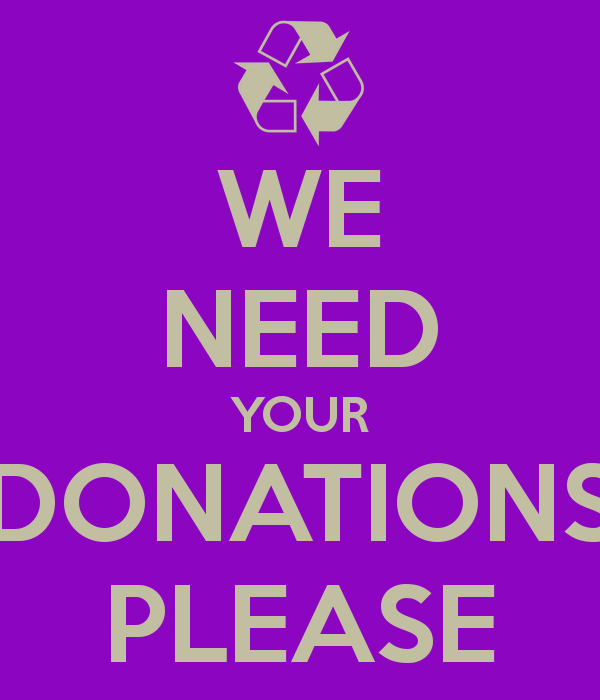 rope/stringpaint brushes tarpaulin/old material wicker baskets/ wooden dolly clothes pegsbuttons/shells/pebblesguttering/pipes/wooden planks pots & pans of any sizecolanders/sievescooking utensils: wooden spoons, whisks, beatersbaking trays/grillssmall trowels/rakeswatering cans/plastic bucketsCable drumsTea set, mugsShellsFleecy onesiesShould you have any other items you think we would make good use of, please let us know!Any Other Information As we have P.E every Monday, please dress your child in trainers and clothes suitable for exercise, this will will enable your child to be able to move comfortably and will support health and safety and wellbeing in the gym hall.Lending Library.  The children will choose a book at Group Time on Friday, can you please return the book and bookbag to the ECC no later than Thursday morning, so we have the bags ready for Friday.  The children are loving the Lending Library and it is super to listen to the children as they share their thoughts on their chosen book.Outdoor Learning. If you have not already, can you please provide your child/children with a pair of wellies to be kept in the ECC, in order for them to access outdoors in all weathers.  Please don’t worry if you can’t provide these as ae do have a store of extra wellies for the children to use. We also provide hats and gloves if the children don’t have them and these are laundered every day so the children can always access clean gloves and hats. ResourcesWe are still on the lookout for any interesting resources you may be looking to rehome.Should you have the following, please hand these into the ECC.rope/stringpaint brushes tarpaulin/old material wicker baskets/ wooden dolly clothes pegsbuttons/shells/pebblesguttering/pipes/wooden planks pots & pans of any sizecolanders/sievescooking utensils: wooden spoons, whisks, beatersbaking trays/grillssmall trowels/rakeswatering cans/plastic bucketsCable drumsTea set, mugsShellsFleecy onesiesShould you have any other items you think we would make good use of, please let us know!